Особые дети – кто они?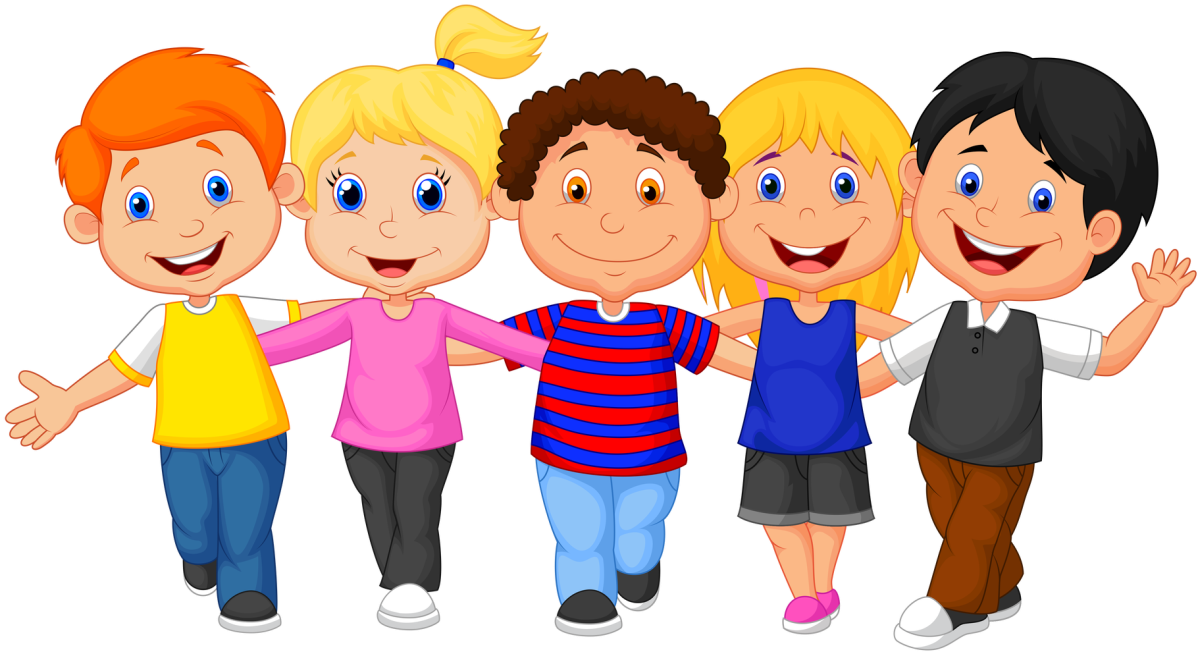      В настоящее время в практике работы общеобразовательных учреждений внедряется комплекс мер, направленных на дифференциацию обучения, учет индивидуальных особенностей учащихся. С каждым годом все больше детей с задержкой психического развития попадает в общеобразовательные классы. Этому способствуют различные причины: нежелание родителей признать, что их ребенок не такой как все, нет достаточного количества классов выравнивания, классов компенсирующего обучения, нет школы для детей с задержкой психического развития, сложно диагностировать пограничные состояния.     Поэтому создание особых условий воспитания и обучения, позволяющих предупредить дезадаптацию детей в условиях школы, усвоить программный материал ложится на учителей общеобразовательных классов.    Какие же дети могут поступить в школу?     1. ЗПР церебро-органического генеза (ММД). Нарушения носят мозаичный характер. Страдает двигательная сфера, ориентировка в пространстве. Отмечается:     а) истощаемость ЦНС, связанная с нарушением интеллектуальных способностей, снижение способности к запоминанию, концентрации внимания, двигательная расторможенность;     б) неврозоподобные явления: тревожность, страхи, боязливость, навязчивые движения, неврозоподобное заикание;     в) синдром психомоторной возбудимости: отвлекаемость, двигательная расторможенность;     г) аффективные нарушения, при которых агрессия сменяется эйфорией;     д) психопатоподобные нарушения, при которых сочетается двигательная расторможенность и снижение интереса к любой деятельности, будь-то познавательная или какая-либо другая. У детей наблюдается склонность к воровству, лживости, онанизму.     2. ЗПР конституционного происхождения. Это дети с психофизическим инфантилизмом.      3. ЗПР соматогенного происхождения. Дети часто и продолжительно болеют инфекционными заболеваниями. У них отмечается снижение всех психических функций.     4. ЗПР психогенного происхождения. Это соцпедзапущенные дети, у которых отмечаются нарушения ЭВС, влияющие на познавательную сферу.     Для всех детей с ЗПР характерен замедленный темп психического развития, который обусловлен различными причинами:  ослабленностью неврной системы в результате интоксикации, инфекции, травм;  нарушениями эндокринной системы;хроническими соматическими заболеваниями; педзапущенностью при неблагоприятных условиях воспитания.      Дети с ЗПР имеют потенциально сохранные возможности интеллектуального развития, но испытывают при обучении значительные трудности и этим отличаются от нормально развивающихся сверстников. Трудности в обучении вызваны нарушениями познавательной деятельности, пониженной работоспособности, функциональной недостаточности внимания, памяти, речи.     Дети отличаются импульсивностью аффективной возбудимостью или напротив апатичностью.  Может наблюдаться и плохая координация мелких движений, недостаточная их переключаемость и точность.     Без специального коррекционного обучения дети с ЗПР не могут быть готовы к школе. Они постоянно нуждаются в помощи взрослого, затрудняются в решении доступных возрасту мыслительных задач, в объяснении причинно-следственных связей, недостаточно контролируют свое поведение. У них затруднено общение.     Кроме того, отмечается низкий навык самоконтроля, что особенно проявляется в учебной деятельности (не исправляют ошибки, даже если на них указывает учитель). К началу школьного обучения не сформированы основные мыслительные операции – анализ, синтез, сравнение, обобщение. Они не умеют ориентироваться в задаче, не планируют свою деятельность, но в отличие от умственно отсталых детей используют помощь и способны осуществлять перенос показанного способа действия на аналогичное задание.     При слабой технике чтения дети с ЗПР всегда пытаются понять прочитанный текст, читают его несколько раз.     На письме обращает на себя внимание неудовлетворительный навык каллиграфии, небрежность и т.п., что, по мнению специалистов, может быть связано с недоразвитием моторики, пространственного восприятия. Им труден звуковой анализ и синтез.     В математике имеют место трудности в овладении составом числа, счетом с переходом через десяток, решении задач с косвенными вопросами.     С каждым годом увеличивается количество детей с нарушениями речи, поступающих в первый класс. Отклонения в речевом развитии детей имеют различную структуру и степень выраженности. Наличие отклонений в фонематическом и лексико-грамматическом развитии является серьезным препятствием в усвоении программы общеобразовательной школы.     Учащихся, имеющих отклонения в формировании фонетико-фонематических и лексико-грамматических средств языка, можно условно разделить на три группы:     Первую группу составляют школьники, у которых отклонения в речевом развитии касаются только дефектов произношения звуков без других сопутствующих проявлений. Такие дефекты речи, как правило, не  сказываются отрицательно на усвоении детьми программы общеобразовательной школы. Эти учащиеся, приобретая к школьному возрасту определенный запас более или менее устойчивых представлений о звуковом составе слова, правильно соотносят звуки и буквы и не допускают в письменных работах ошибок, связанных с недостатками произношения звуков. Детям с нарушениями произношения необходимы индивидуальные занятия.     Вторую группу составляют школьники, у которых имеет место несформированность всей звуковой стороны речи – произношение и фонематические процессы (фонетико-фонематическое недоразвитие). Школьники имеют выраженное отклонение не  только в звукопроизношении, но и в дифференциации звуков. Эти дети испытывают затруднения в восприятии на слух близких звуков, определении их акустического (звонкие и глухие, твердые и мягкие согласные) и артикуляционного (свистящие – шипящие звуки) сходства и различия, не учитывают смыслоразличительного значения этих звуков в словах. Таков уровень недоразвития звуковой стороны речи препятствует овладению навыками анализа и синтеза звукового состава слова и нередко служит причиной появления вторичного дефекта, проявляющегося в специфических нарушениях.     Третью группу составляют учащиеся, у которых наряду с нарушениями произношения звуков, имеется недоразвитие фонематических процессов и лексико-грамматических средств языка – общее недоразвитие речи. Эти отклонения приводят к тому, что дети испытывают трудности в овладении чтением и письмом, ведущие к стойкой неуспеваемости по родному языку и другим предметам.      Как же  помочь «особым детям»?     Во-первых, нужно обратиться к логопеду, школьному психологу. Очень важно, когда логопед, психолог  и учитель работают в тесном контакте. Мы должны учитывать интересы ребенка, и объединить свои усилия в оказании ему помощи.     Во-вторых, на всем протяжении специальных занятий ребенку необходим режим благоприятствования. После многочисленных двоек и троек, неприятных разговоров дома, насмешек в школе он должен почувствовать хоть маленький, но успех. Поэтому, желательно, чтобы хотя бы на время учитель отказался  от исправления в тетрадях этого ученика красным цветом.     Это, во-первых, «зашумляет» информацию, которая заключена в специфических ошибках, что мешает самому учителю. Во-вторых, тетрадь, исписанная красным цветом, для ребенка с дисграфией является дополнительным фактором стресса. Очень часто дети говорят, что они не хотят заниматься, потому что все бесполезно – их считают отстающими. В-третьих, желательно отказаться от проверок на скорость чтения. Хорошо, если учитель проводит ее без акцентов, скрыто, а не создает обстановку экзамена. У «особых детей» такой подход может вызвать невроз.         В-четвертых, хочу обратить ваше внимание на дозировку материала. Для таких детей нужно давать образцы выполнения того или иного упражнения.     Стоит отметить, что в работе с такими детьми нельзя ждать быстрых результатов. Надо набраться терпения.     Каждый ребенок требует индивидуального подхода.     Один будет с удовольствием сидеть за столом дома или в школе и выполнять все упражнения, которые вы ему предложите. Другой уже через 7-10 минут не будет знать, куда деть руки и ноги.     Подвижных детей не стоит насильно заставлять выполнять какие-то дополнительные задания. Им бы набраться терпения уроки сделать. И развитие фонематического восприятия, и звукобуквенный анализ, и развитие памяти, внимания – все это можно делать в любой обстановке.          Любые игры и просто действия направленные на развитие речи и таких важнейших психических процессов, как память, внимание, восприятие полезны для ребенка. Но они принесут пользу только тогда, когда выполняются с хорошим настроением, на подъеме, без насилия.     Мы уверены, что превосходных результатов можно добиться в работе с детьми, страдающими нарушениями письменной речи тогда, когда вместе объединяются и учитель, и психолог, и логопед, и, конечно, родители. 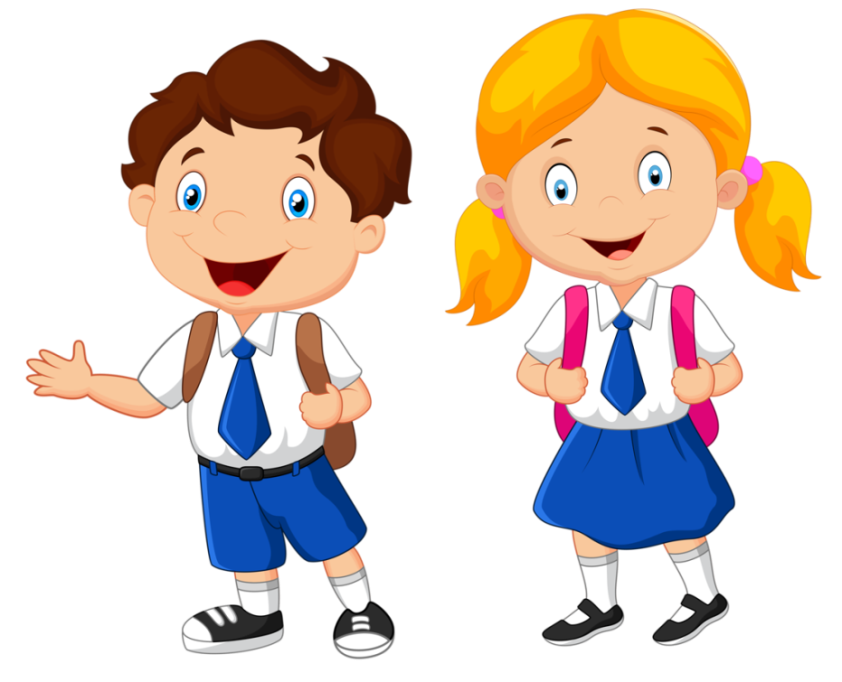 